44 – Sağlık Hizmetlerinden YararlanmakAmaç:  - Mültecilere en önemli sağlık hizmetleri hakkında bilgi sağlamak.
  - Sözcükleri ve kavramları birleştirerek, kelime dağarcığını aktifleştirmek.
  - Mültecilerin, temel sağlık hizmetleri ifadelerini kullanarak, sağlık hakkında konuşabilmelerini sağlamak.İletişimin Kurulmasını Sağlayabilecek DurumlarBasit talimatları anlamak.Doğrudan sorulan soruları cevaplamak.Bilgi talep etmek ve cevapları anlamak.MateryallerSağlık hizmetleri ile ilgili kişi, yer ve tabela örnekleri ve resimleri. Canlandırma kartları.Dil EtkinlikleriEtkinlik 1Mültecilerin sağlık hizmetleri hakkında ne bildiklerini anlayabilmek için bir örümcek grafiği ya da zihin haritası oluşturun (‘örnek materyaller’ bakınız).Kilit sözcükleri kartlara yazın (ör.: ilk yardım, doktor, Kızılay, eczane, ilaç).Etkinlik 2İlk etkinlikteki resimleri kullanarak sağlık hizmetleri ile ilgili temel tabela/levhaları gösterin (H, Kızılay vb.).Mültecilerden; Tabelaların üzerindeki anahtar kelimelere dikkat etmelerini isteyinBaşka resimlerde bulunan aynı kelimeleri okumalarını isteyin (ör. bir sokak resminde eczane tabelası olması)Anlayıp anlamadıklarını kontrol etmek için mültecilerden resimleri ve işaretleri eşleştirmelerini isteyinEtkinlik 3Mültecilerden, defterlerine bir insan figürü çizmelerini isteyin.Kendi bacağınızın bir bölgesini gösterin ve sorun: “Buraya ne denir, ne ad verilir?” Farklı örnekler vererek devam edin. Sözcükleri tahtaya yazın ve mültecilerden defterlerine çizdikleri insan figürünün üzerine yazmalarını isteyin. Etkinlik 4Uzuvların kavramsallaştırılması için hastalık ile ilgili resimler kullanın.Gruba kartları gösterin ve “ağrıyı/acıyı nerede hissediyorsun?” diye sorun. Daha sonra, iyilik, hastalık veya fiziksel ağrı/acı belirten bazı ifadeler sunun (ör. “Bugün iyiyim.”, “Hasta hissediyorum.”, “Sırtım ağrıyor.”) ve mültecilerin kendi dillerinde benzer ifadeler söylemelerini isteyin. Etkinlik 5Sözlü bir iletişime örnek verin, mesela bir eczacı ile konuşma aşağıda örnek olarak verilmiştir.A. Günaydın.B. Günaydın, yardımcı olabilir miyim?A. Evet, belim ağrıyor.B. Esneme hareketleri denediniz mi?A. Ne demek istiyorsunuz?B. Beliniz için belirli egzersizler.A. Evet, ama faydası olmadı.B. Peki. Ben bir doktor görmenizi öneririm. A. Doktorun ne zaman müsait olduğunu biliyor musunuz?B. Her gün; ama Çarşamba ve Cuma günleri sadece 14:00 – 17:00 arası çalışıyor.Anlayıp anlamadıklarını kontrol edin; özellikle açıklama istenilen ifadeye odaklanın. Mültecilerin aralarında canlandırma yapmalarını isteyin: eşlerden birinde kart, diğerinde ise konunun geçtiği yerin resmi olsun. İlk canlandırmada, gönüllü ‘hasta’ rolünde olur ve sonra da mülteciler eşleşerek canlandırmayı yaparlar. Hazırlanmaları için zaman tanıyın. Okuma-Yazma Seviyesi Düşük Kişiler için Bazı Öneriler (Bkz. Etkinlik 4)Okuma-yazma seviyesi düşük olan mültecilerden, etkinliklerde kullanılan temel sözcükleri yazmalarını isteyin. Bunlar ilerdeki etkinliklerde kullanılacaktır. Hastalık kartlarını anlatmalarını isteyin. Örnek Materyaller:Sağlık hizmetleri ile ilgili kişi, yer ve tabela örnekleriÖrümcek grafiği örneği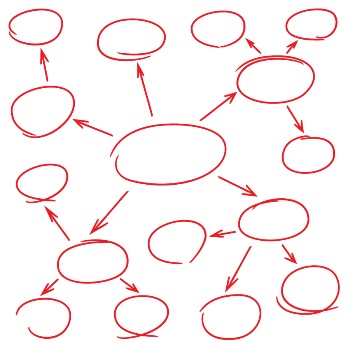 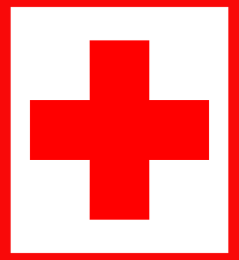 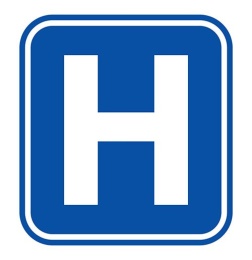 Canlandırma için kartlarCanlandırma için kartlar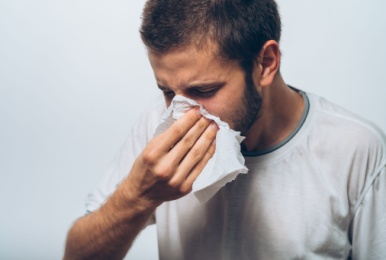 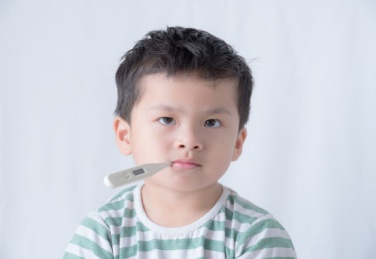 